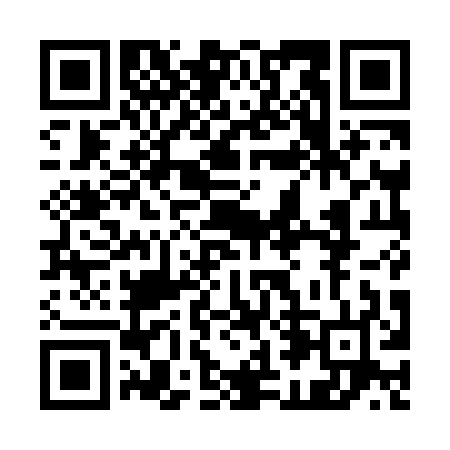 Prayer times for Hagerman Heights, New Mexico, USAMon 1 Jul 2024 - Wed 31 Jul 2024High Latitude Method: Angle Based RulePrayer Calculation Method: Islamic Society of North AmericaAsar Calculation Method: ShafiPrayer times provided by https://www.salahtimes.comDateDayFajrSunriseDhuhrAsrMaghribIsha1Mon4:325:541:014:428:089:292Tue4:335:541:014:438:089:293Wed4:345:551:014:438:089:294Thu4:345:551:014:438:089:295Fri4:355:561:024:438:089:286Sat4:355:561:024:438:079:287Sun4:365:571:024:448:079:288Mon4:375:571:024:448:079:279Tue4:375:581:024:448:079:2710Wed4:385:581:024:448:069:2711Thu4:395:591:034:448:069:2612Fri4:395:591:034:448:069:2613Sat4:406:001:034:448:069:2514Sun4:416:001:034:448:059:2415Mon4:426:011:034:458:059:2416Tue4:426:021:034:458:049:2317Wed4:436:021:034:458:049:2318Thu4:446:031:034:458:039:2219Fri4:456:031:034:458:039:2120Sat4:466:041:034:458:029:2021Sun4:476:051:034:458:029:2022Mon4:476:051:034:458:019:1923Tue4:486:061:034:458:019:1824Wed4:496:071:034:458:009:1725Thu4:506:071:034:457:599:1626Fri4:516:081:034:457:599:1527Sat4:526:091:034:457:589:1528Sun4:536:091:034:457:579:1429Mon4:546:101:034:457:569:1330Tue4:546:111:034:457:569:1231Wed4:556:111:034:457:559:11